ANNEX IIAPPLICATION FORM FOR THE APPROVAL OF A PROJECT FOR A FUEL FILLING STATION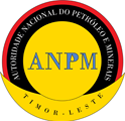 Notes: All Projects submitted shall comply with the Technical Specifications for Fuel Filling Stations or other standards adopted by the ANP;Any variation of the standards set forth in the Technical Specifications shall require the prior written consent of the ANP;The ANP may request additional documentation from the Applicant in order to adequately assess the Application;ANP shall decide on the Application within 90 days of the date on which the last requested document is submitted by the Applicant;The ANP’s decision shall include the procedures and timing for the implementation of the project, which must be strictly complied with;The Applicant shall have 1 year (or such longer period as established by the ANP) as of the date of submittal of this form to effectively implement the Project and to request the respective License;The issuance of the License shall be preceded by an inspection carried out under ANP Regulations nos. 1/2012 and 2/2012, both of 24 October 2012.APPLICANTS IDENTIFICATIONAPPLICANTS IDENTIFICATIONAPPLICANTS IDENTIFICATIONAPPLICANTS IDENTIFICATIONName or Company Designation:Name or Company Designation:Name or Company Designation:Name or Company Designation:Type of Identification Document:Type of Identification Document:Identification Document No.:Identification Document No.:Taxpayer Identification No.:Taxpayer Identification No.:Certificate of registration No.:Certificate of registration No.:Share Capital:Share Capital:License to do Business No. :License to do Business No. :License to do Business No. :License to do Business No. :Representative:Representative:Representative:Representative:Address:Address:Address:Address:District:Sub-District:Sub-District:Suco:District:Sub-District:Sub-District:Aldeia:Telephone:Fax No.:Fax No.:Fax No.:E-mail Address:E-mail Address:E-mail Address:E-mail Address:TYPE OF FUEL FILLING STATION          Please tick “√” against the appropriate box:TYPE OF FUEL FILLING STATION          Please tick “√” against the appropriate box:TYPE OF FUEL FILLING STATION          Please tick “√” against the appropriate box:     Automotive Fuel Filling Station   New Fuel Filling StationProposed utilization:     Retail Filling Station  Home Base Filling Station     Automotive Fuel Filling Station   Existing Fuel Filling StationProposed utilization:     Retail Filling Station  Home Base Filling Station     Marine Fuel Filling Station   New Fuel Filling StationProposed utilization:     Retail Filling Station  Home Base Filling Station     Marine Fuel Filling Station   Existing Fuel Filling StationProposed utilization:     Retail Filling Station  Home Base Filling Station     Aviation Fuel Filling Station   New Fuel Filling StationProposed utilization:     Retail Filling Station  Home Base Filling Station     Aviation Fuel Filling Station   Existing Fuel Filling StationProposed utilization:     Retail Filling Station  Home Base Filling Station     Atypical Fuel Filling StationPlease provide details:    New Fuel Filling StationProposed utilization:     Retail Filling Station  Home Base Filling Station     Atypical Fuel Filling StationPlease provide details:    Existing Fuel Filling StationProposed utilization:     Retail Filling Station  Home Base Filling StationPROJECTS AND DOCUMENTSPlease tick “√” against the appropriate box to confirm that applicant has submitted required documentsPROJECTS AND DOCUMENTSPlease tick “√” against the appropriate box to confirm that applicant has submitted required documentsPROJECTS AND DOCUMENTSPlease tick “√” against the appropriate box to confirm that applicant has submitted required documentsApplicant UseOffice UseGeneral written description of the proposed/existing facilitiesYes               No      Yes          No3 sets of plans (preferably in A4 or A3 size) drawn to metric scale and signed by Professional/sYes               No      Yes          NoLocation plan showing distances from specific and prominent landmarks (preferably to 1:2500 scale), as well as width and conditions of access roadsYes               No      Yes          NoCertificate of Approval of Location for Fuel Filling StationYes               No      Yes          NoSite plan evidencing plot dimensions, layout of buildings with setbacks from all boundaries, access roads, high water marks, parking layout, septic tank/other waste disposal system and any other existing structures (preferably to the scale of 1:200)Yes               No      Yes          NoLayout plans of each floor of any buildings (preferably to the scale of 1:100 or 1:200) showing clearly the proposed use of all divisionsYes               No      Yes          NoMain elevations (preferably to the scale of 1:100 or 1:200), showing height of buildingYes               No      Yes          NoArea of the site, area of each floor and detailed calculations for plot coverage and parking shown on site planYes               No      Yes          NoAny basement proposed and contour plan submitted to justify the basement levelYes               No      Yes          NoDetails of all walls & fences shown on plansYes               No      Yes          NoStructural details including:• Foundation layout• Columns/Foundation details (bases, strip footing, etc.)• Beam details for each level• Slab/s details for each level• Stairs• Basement (if any)• Septic Tank/other waste water disposal system   • Copy of all structural details of existing structure (if applicable) Yes          No Yes          No Yes          No Yes          No Yes          No Yes          No Yes          No Yes          No Yes          No Yes          No Yes          No Yes          No Yes          No Yes          No Yes          No Yes          NoProperty Certificate/Lease Agreement or any other documents demonstrating the ability to use the site Yes          No Yes          NoLayout and detailed architectural plans depicting the location, type and characteristics of the proposed canopies, pump islands and fuel dispensers Yes          No Yes          NoAre there any ancillary activities to be performed in the Fuel Filling Station? Yes          No Yes          NoIf yes, has the applicant filled a layout and detailed architectural plans depicting the location, type and characteristics of such ancillary services, namely:ShopConvenience StoreRestaurantCarwashOil change workshopRepair shopOther (please specify) Yes          No Yes          No Yes          No Yes          No Yes          No Yes          No Yes          No Yes          No Yes          No Yes          No Yes          No Yes          No Yes          No Yes          NoAre any plans, layouts or descriptions signed by or have been prepared by duly qualified consultants i.e. Architect/ Engineer? Yes          No Yes          NoAre the projects, designs, plans and other technical documentation signed by a duly qualified professional and accompanied by an undertaking by the latter assuming full responsibility for the adequacy of the technical solution contained in the documents? Yes          No Yes          NoDo the proposed plans, layouts and descriptions comply with the general standards set forth in the Technical Specifications for Fuel Filling Stations, or other standards approved by the ANP? Yes          No Yes          NoIf  not, has the applicant obtained the prior written consent of the ANP and has the applicant filed the support documentation to prove that equal or higher standards will be applied and ensured? Yes          No Yes          No Additional DocumentsPlease provide details_______________________________________________________________________________________________________________________________________________________________________________________ Additional DocumentsPlease provide details_______________________________________________________________________________________________________________________________________________________________________________________ Additional DocumentsPlease provide details_______________________________________________________________________________________________________________________________________________________________________________________4. INSTALLATION OF EQUIPMENT IN FILLING STATIONSPlease tick “√” against the appropriate box:                                                                      4. INSTALLATION OF EQUIPMENT IN FILLING STATIONSPlease tick “√” against the appropriate box:                                                                      4. INSTALLATION OF EQUIPMENT IN FILLING STATIONSPlease tick “√” against the appropriate box:                                                                      4. INSTALLATION OF EQUIPMENT IN FILLING STATIONSPlease tick “√” against the appropriate box:                                                                      4. INSTALLATION OF EQUIPMENT IN FILLING STATIONSPlease tick “√” against the appropriate box:                                                                      Applicant UseApplicant UseOffice UseOffice UseAccessesHas the applicant filed general entrance and exit layouts and schematics?The layout of the filling station is defined so that the vehicles can only move forward? Additional DocumentsPlease provide details__________________________________________________________________________________________________________________________________________________________________________________________ Additional DocumentsPlease provide details__________________________________________________________________________________________________________________________________________________________________________________________ Additional DocumentsPlease provide details__________________________________________________________________________________________________________________________________________________________________________________________ Additional DocumentsPlease provide details__________________________________________________________________________________________________________________________________________________________________________________________ Additional DocumentsPlease provide details__________________________________________________________________________________________________________________________________________________________________________________________Storage Tanks                                                                                                                Storage Tanks                                                                                                                Storage Tanks                                                                                                                Storage Tanks                                                                                                                Storage Tanks                                                                                                                Has the applicant filed Storage Tank layouts? Has the applicant filed Storage Tank layouts?  Yes          No Yes          No Yes          NoDoes the layout indicate if the Storage tank installed outside the building?Does the layout indicate if the Storage tank installed outside the building? Yes          No Yes          No Yes          NoDoes the layout indicate if the storage tanks installed underground?Does the layout indicate if the storage tanks installed underground? Yes          No Yes          No Yes          NoDo the same detail the number of tanks?Do the same detail the number of tanks? Yes          No Yes          No Yes          NoDo the same detail the Fuel Type to be used in each of the Storage Tanks?Do the same detail the Fuel Type to be used in each of the Storage Tanks? Yes          No Yes          No Yes          NoDo the same detail the Tank Capacity of each of the Storage Tanks?Do the same detail the Tank Capacity of each of the Storage Tanks? Yes          No Yes          No Yes          NoDoes the layout indicate if the Storage Tanks are installed/to be installed under buildings, power lines, bridges, or in tunnels, basements, excavations, on other Storage Tanks and in areas that pose risks of ground instability?Does the layout indicate if the Storage Tanks are installed/to be installed under buildings, power lines, bridges, or in tunnels, basements, excavations, on other Storage Tanks and in areas that pose risks of ground instability? Yes          No Yes          No Yes          NoAre the minimum distances applicable to Storage Tanks indicated? Are the minimum distances applicable to Storage Tanks indicated?  Yes          No Yes          No Yes          NoAre the limits of the Fuel Filling Station property and the distance of same to any Residential, Used, Support, Ancillary or Integrated Building depicted?Are the limits of the Fuel Filling Station property and the distance of same to any Residential, Used, Support, Ancillary or Integrated Building depicted? Yes          No Yes          No Yes          No Additional DocumentsPlease provide details__________________________________________________________________________________________________________________________________________________________________________________________ Additional DocumentsPlease provide details__________________________________________________________________________________________________________________________________________________________________________________________ Additional DocumentsPlease provide details__________________________________________________________________________________________________________________________________________________________________________________________ Additional DocumentsPlease provide details__________________________________________________________________________________________________________________________________________________________________________________________ Additional DocumentsPlease provide details__________________________________________________________________________________________________________________________________________________________________________________________Pump IslandsPump IslandsPump IslandsPump IslandsPump IslandsHas the applicant filed Pump Island layouts?Has the applicant filed Pump Island layouts? Yes          No Yes          No Yes          NoDo the same detail the number of Pump Islands?Do the same detail the number of Pump Islands? Yes          No Yes          No Yes          NoDo the same detail the fuel type to be used in each of the Pump islands?Do the same detail the fuel type to be used in each of the Pump islands? Yes          No Yes          No Yes          NoDoes the layout indicate if the Pump Islands are installed/to be installed beneath buildings?Does the layout indicate if the Pump Islands are installed/to be installed beneath buildings? Yes          No Yes          No Yes          NoAre the minimum distances between Pump Islands and Storage Tanks indicated? Are the minimum distances between Pump Islands and Storage Tanks indicated?  Yes          No Yes          No Yes          NoAre the distances of the Pump Islands to the limits of the property of the Fuel Filling Station depicted?Are the distances of the Pump Islands to the limits of the property of the Fuel Filling Station depicted? Yes          No Yes          No Yes          NoAre the distances of the Pump Islands from any Residential, Support, Ancillary, Integrated or Used Buildings Public or Private depicted?Are the distances of the Pump Islands from any Residential, Support, Ancillary, Integrated or Used Buildings Public or Private depicted? Yes          No Yes          No Yes          No Additional DocumentsPlease provide details________________________________________________________________________________________________________________________________________________________________________________________ Additional DocumentsPlease provide details________________________________________________________________________________________________________________________________________________________________________________________ Additional DocumentsPlease provide details________________________________________________________________________________________________________________________________________________________________________________________ Additional DocumentsPlease provide details________________________________________________________________________________________________________________________________________________________________________________________ Additional DocumentsPlease provide details________________________________________________________________________________________________________________________________________________________________________________________Water Treatment Systems	Water Treatment Systems	Do the layout plans include references to the installation of a system for treating wastewater contaminated with hydrocarbons?Do the layout plans include references to the installation of a system for treating wastewater contaminated with hydrocarbons? Yes          No Yes          No Yes          NoGutters, Grills and SinksGutters, Grills and SinksGutters, Grills and SinksGutters, Grills and SinksGutters, Grills and SinksDo the layout plans include reference to the installation and location of Gutters, Grills and Sinks?Do the layout plans include reference to the installation and location of Gutters, Grills and Sinks? Yes          No Yes          No Yes          NoSafety and Protection ZonesSafety and Protection ZonesSafety and Protection ZonesSafety and Protection ZonesSafety and Protection ZonesDoes the proposed layout clearly indicate the existence of Safety Zones?Does the proposed layout clearly indicate the existence of Safety Zones? Yes          No Yes          No Yes          NoDoes the proposed layout clearly indicate the existence of Protection Zones? Does the proposed layout clearly indicate the existence of Protection Zones?  Yes          No Yes          No Yes          NoAre the Safety and Protection Zones of the Pump Islands and Fuel Dispensers depicted?Are the Safety and Protection Zones of the Pump Islands and Fuel Dispensers depicted? Yes          No Yes          No Yes          No Additional DocumentsPlease provide details________________________________________________________________________________________________________________________________________________________________________________________ Additional DocumentsPlease provide details________________________________________________________________________________________________________________________________________________________________________________________ Additional DocumentsPlease provide details________________________________________________________________________________________________________________________________________________________________________________________ Additional DocumentsPlease provide details________________________________________________________________________________________________________________________________________________________________________________________ Additional DocumentsPlease provide details________________________________________________________________________________________________________________________________________________________________________________________LPGLPGLPGLPGLPGDoes the applicant intend to provide LPG? Does the applicant intend to provide LPG?  Yes          No Yes          No Yes          NoHas the applicant filed any plans for a dedicated Storage Area for the storage of Cylinders of Bottled LPG?Has the applicant filed any plans for a dedicated Storage Area for the storage of Cylinders of Bottled LPG? Yes          No Yes          No Yes          NoDo the layout plans detail the demarcated and protected space within the Fuel Filling Station for storage of Bottled LPG?Do the layout plans detail the demarcated and protected space within the Fuel Filling Station for storage of Bottled LPG? Yes          No Yes          No Yes          NoHas the applicant filled any dedicated plans for Pump Islands for Auto gas?Has the applicant filled any dedicated plans for Pump Islands for Auto gas? Yes          No Yes          No Yes          No Additional elements (if any)    Please provide details Additional elements (if any)    Please provide details Additional elements (if any)    Please provide details Additional elements (if any)    Please provide details Additional elements (if any)    Please provide details5. ADDITIONAL ELEMENTS Please mark and provide details if additional documents have been presented and attached to the present form5. ADDITIONAL ELEMENTS Please mark and provide details if additional documents have been presented and attached to the present form5. ADDITIONAL ELEMENTS Please mark and provide details if additional documents have been presented and attached to the present formAnnex No.NameDetails  1  2  3  4  5  66.  STATEMENT OF APPLICANTNOTE: This form and any relevant additional in formation is of public record and will remain on file. By filing this form you are declaring that you will not use the information you receive now or afterwards for any illegal or unlawful purposes6.  STATEMENT OF APPLICANTNOTE: This form and any relevant additional in formation is of public record and will remain on file. By filing this form you are declaring that you will not use the information you receive now or afterwards for any illegal or unlawful purposesI certify that all of the information contained in this form is complete and accurate. I understand the information provided to the ANP is subject to review and audit. The detailed records which substantiate the information contained herein are available upon request. Signature: ________________________________________Place:______________________ Date: ___/___/_____To be completed by ANPI certify that all of the information contained in this form is complete and accurate. I understand the information provided to the ANP is subject to review and audit. The detailed records which substantiate the information contained herein are available upon request. Signature: ________________________________________Place:______________________ Date: ___/___/_____Fees paid: ________________________Receipt No. _______________________Signature of the individual in charge___________________________________________7.  ANP’s DECISIONFor official use only Project Approved Project Not Approved   Project Deferred / Returned (additional elements requiredRemarks/  Requirements/Implementation Procedures and respective timing:_______________________________________________________________________________________________________________________________________________________________________________________________________________________________________________________________________________________